Государственное профессиональное образовательное учреждение Ярославской области Мышкинский политехнический колледж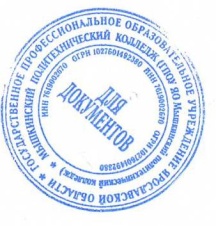 «Утверждаю»:Директор ГПОУ ЯОМышкинскогополитехнического колледжа/_Т.А. Кошелева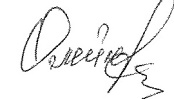  «30» августа 2022 г Приказ№_____от______2022 годаРАБОЧАЯ ПРОГРАММАпрофессионального модуля"Хранение, передача и публикация цифровой информации"Профессия: 09.01.03 "Мастер по обработке цифровой информации"Форма обучения: очнаяНормативный срок обучения: 2 года 10 месяцев, 10 месяцевСОГЛАСОВАНО НА ЗАСЕДАНИИ МК«30» августа 2022 г.Мышкин, 2022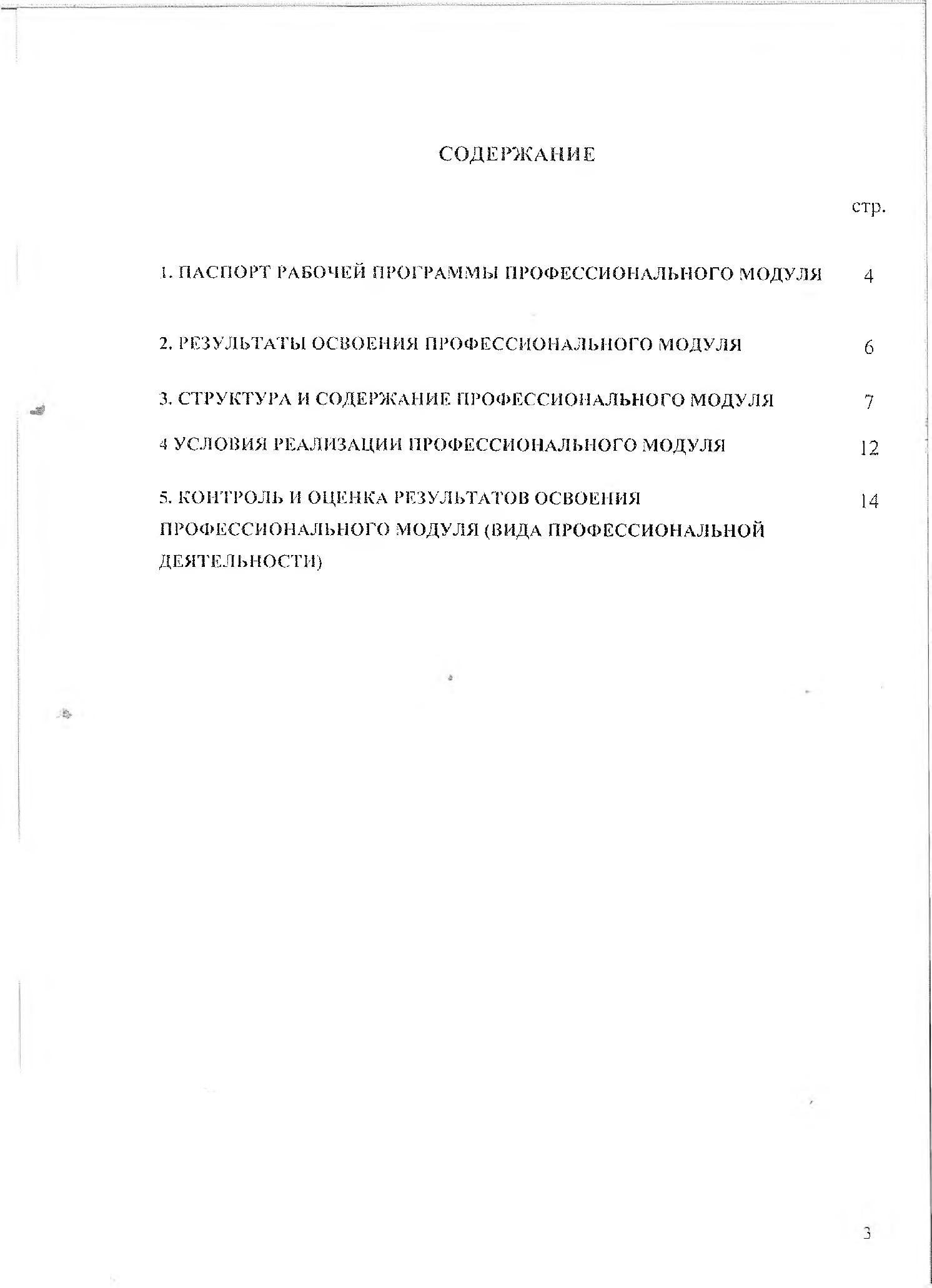 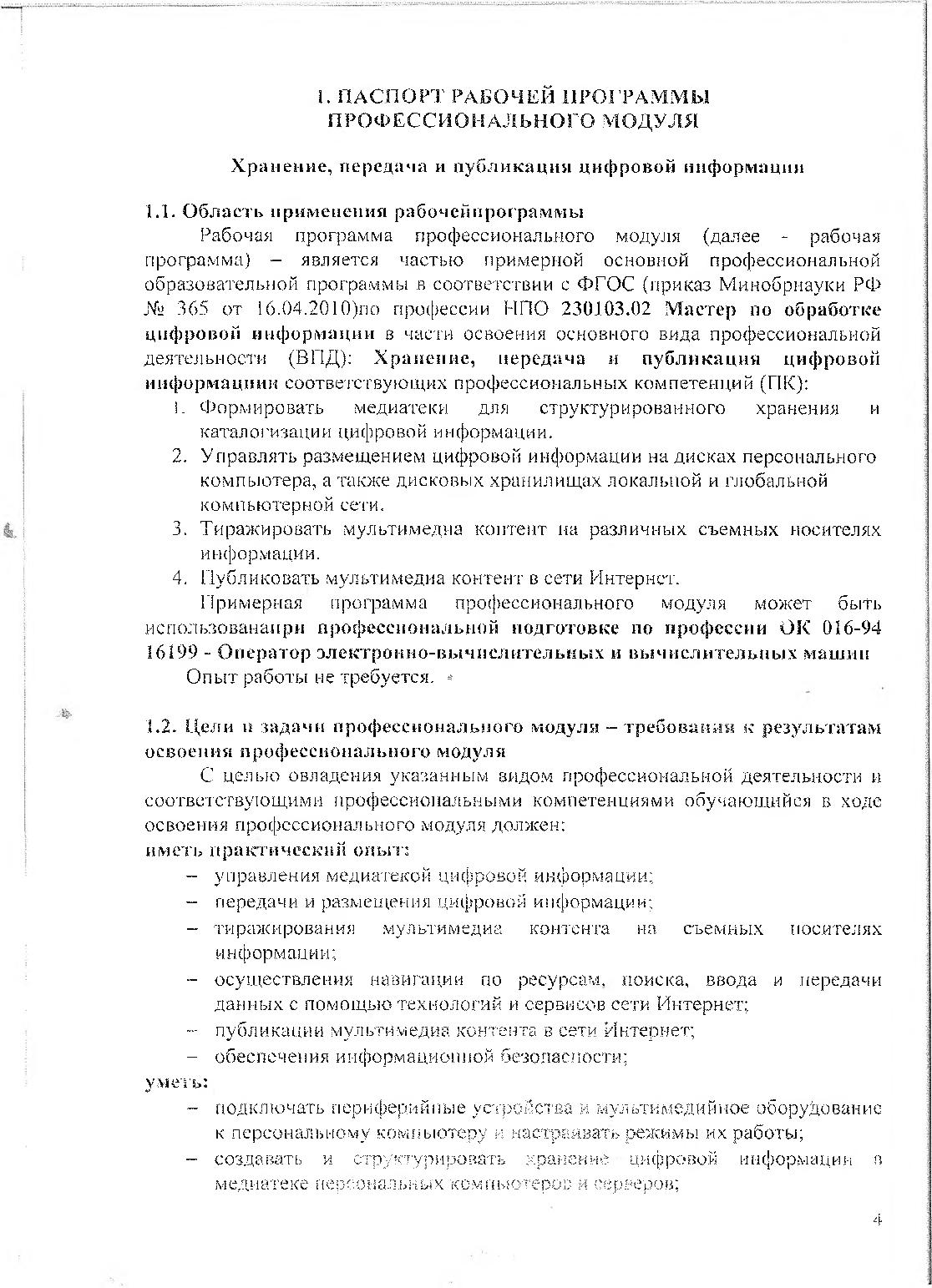 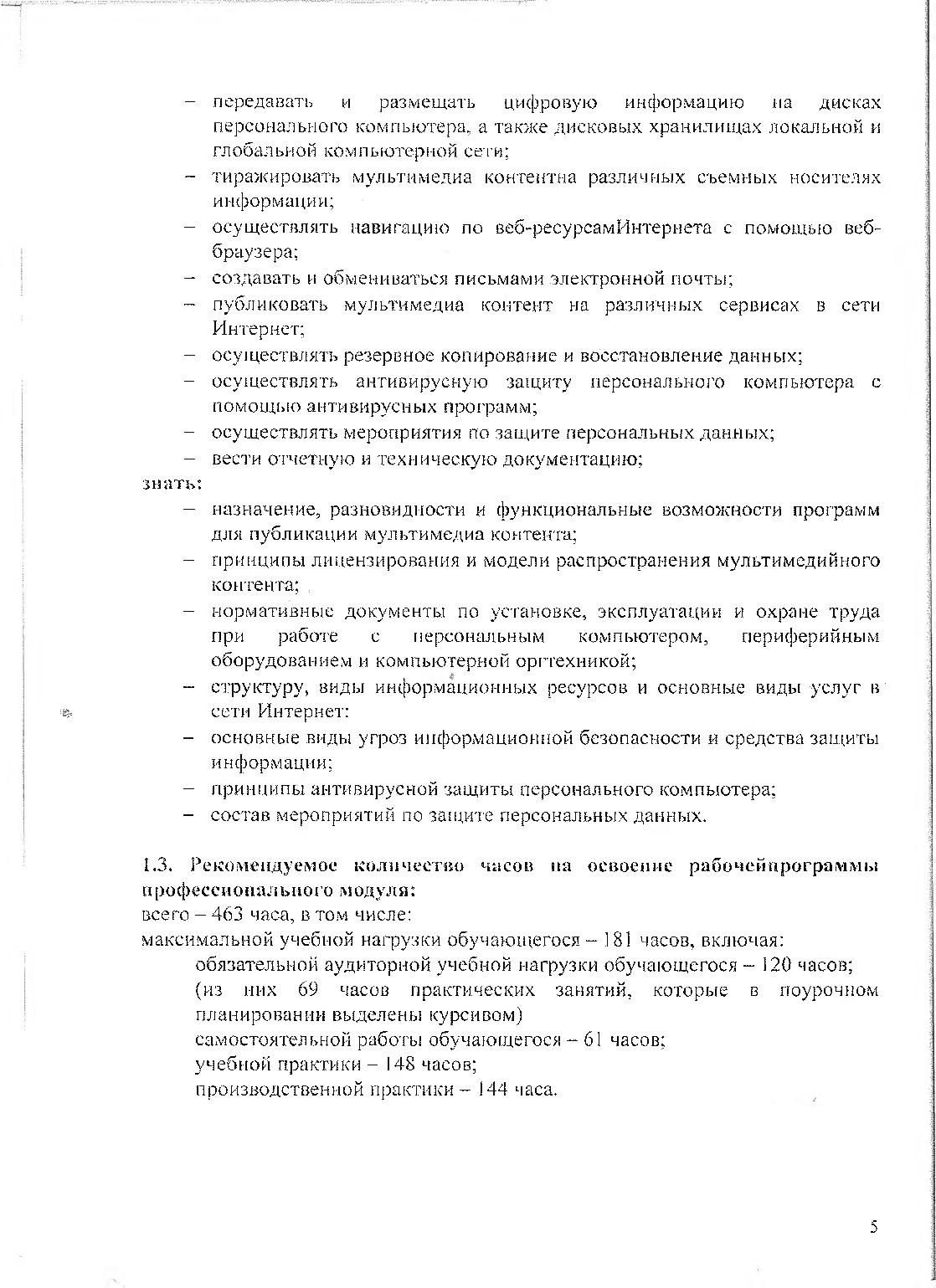 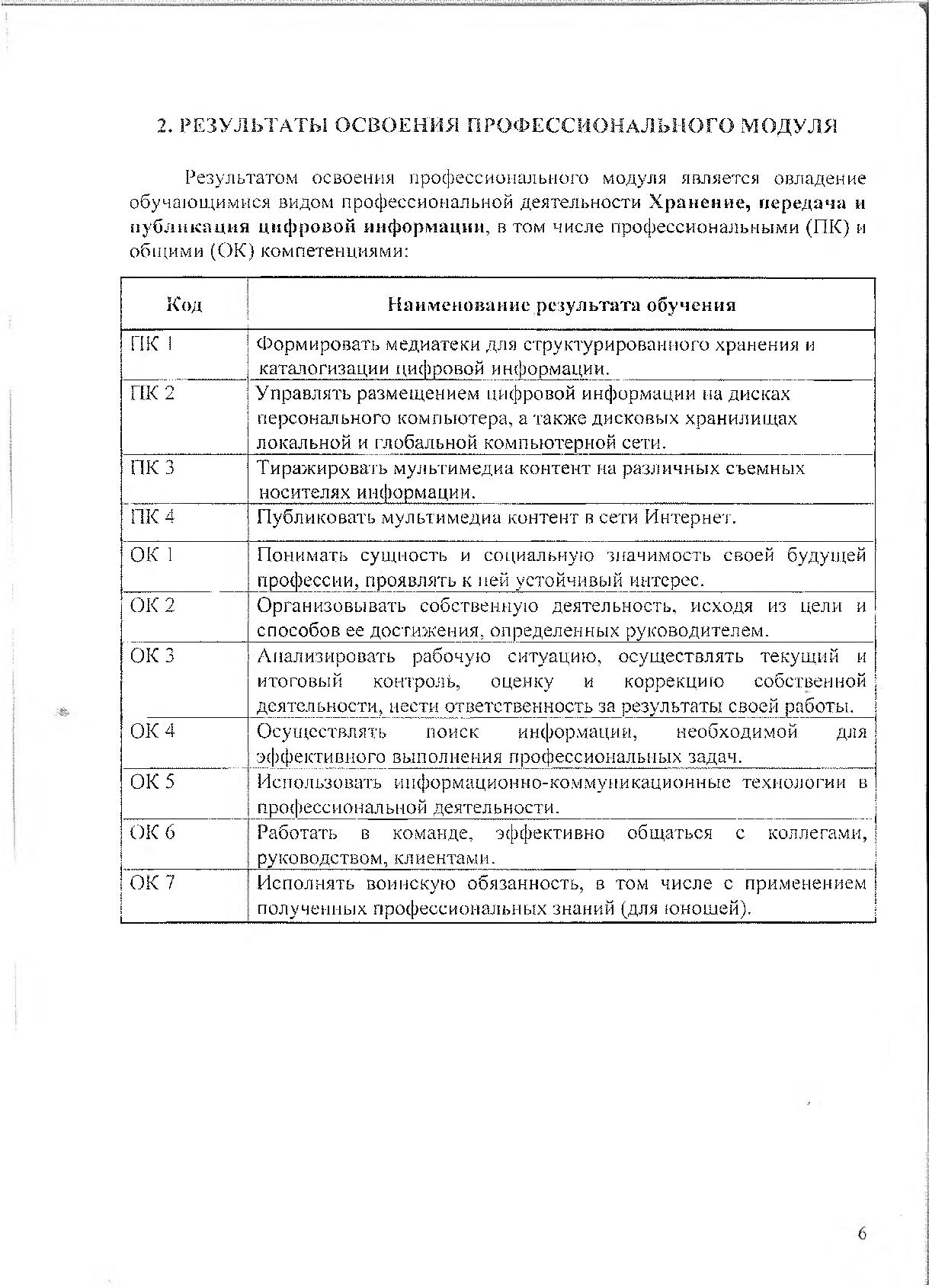 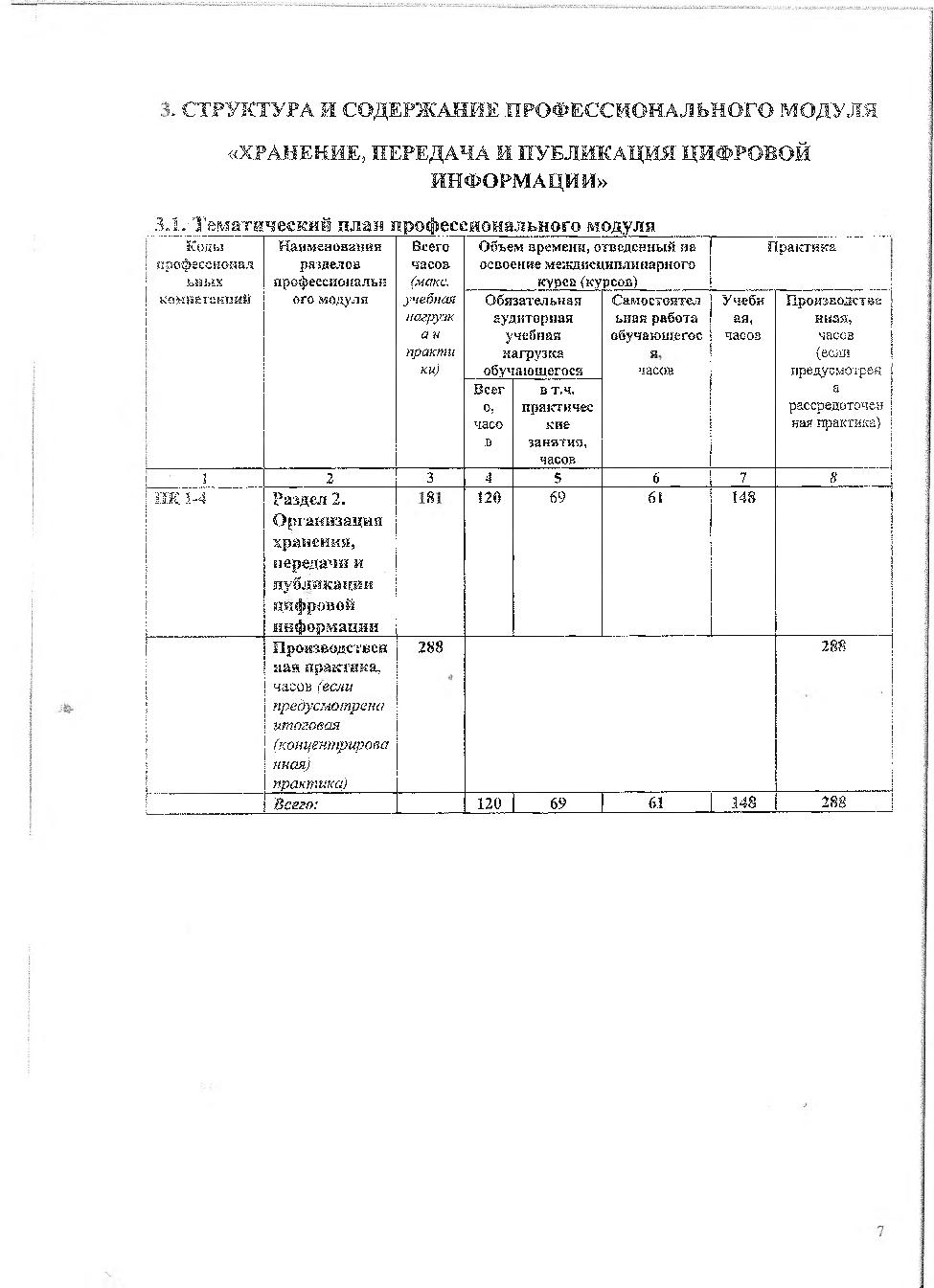 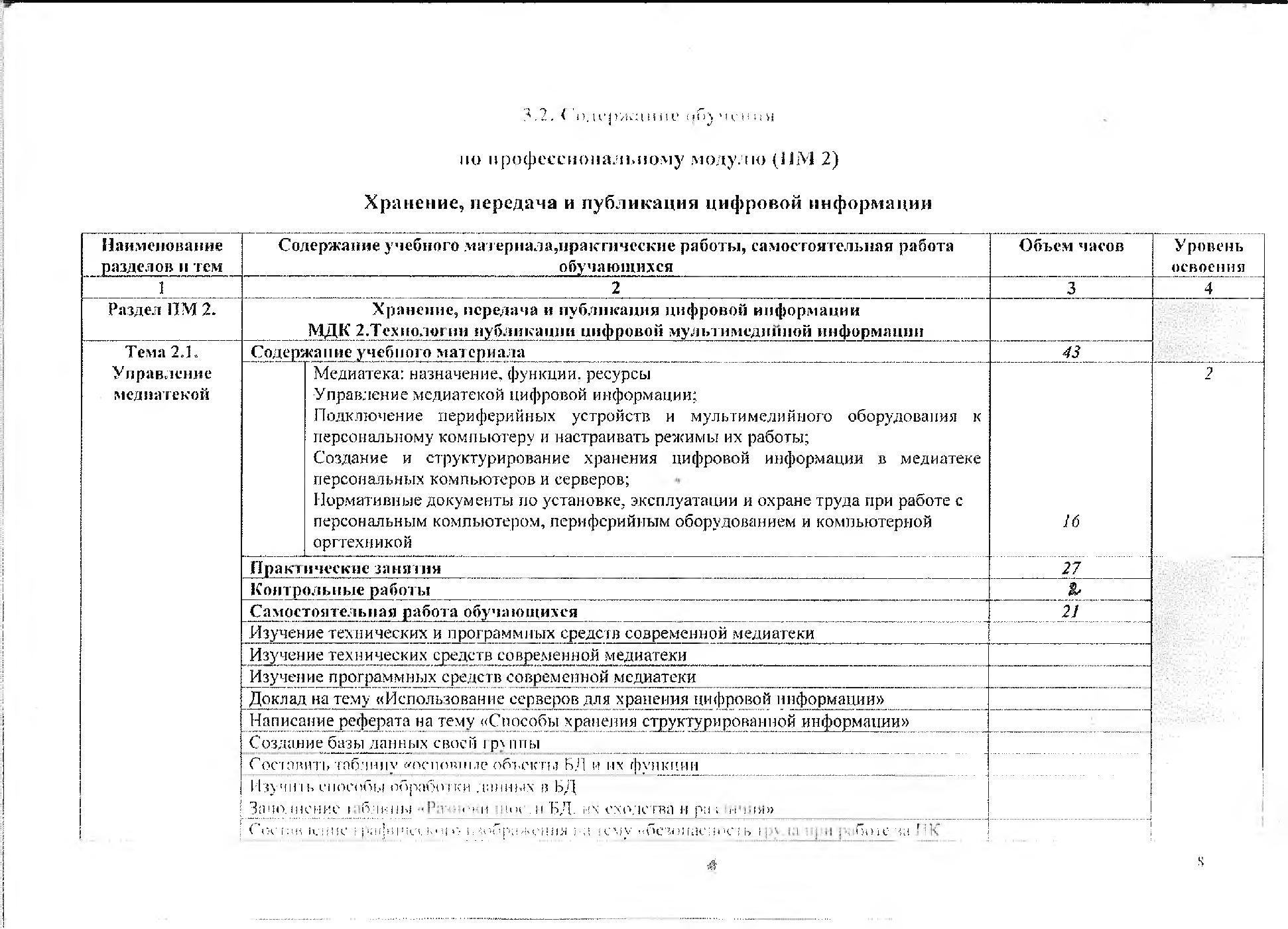 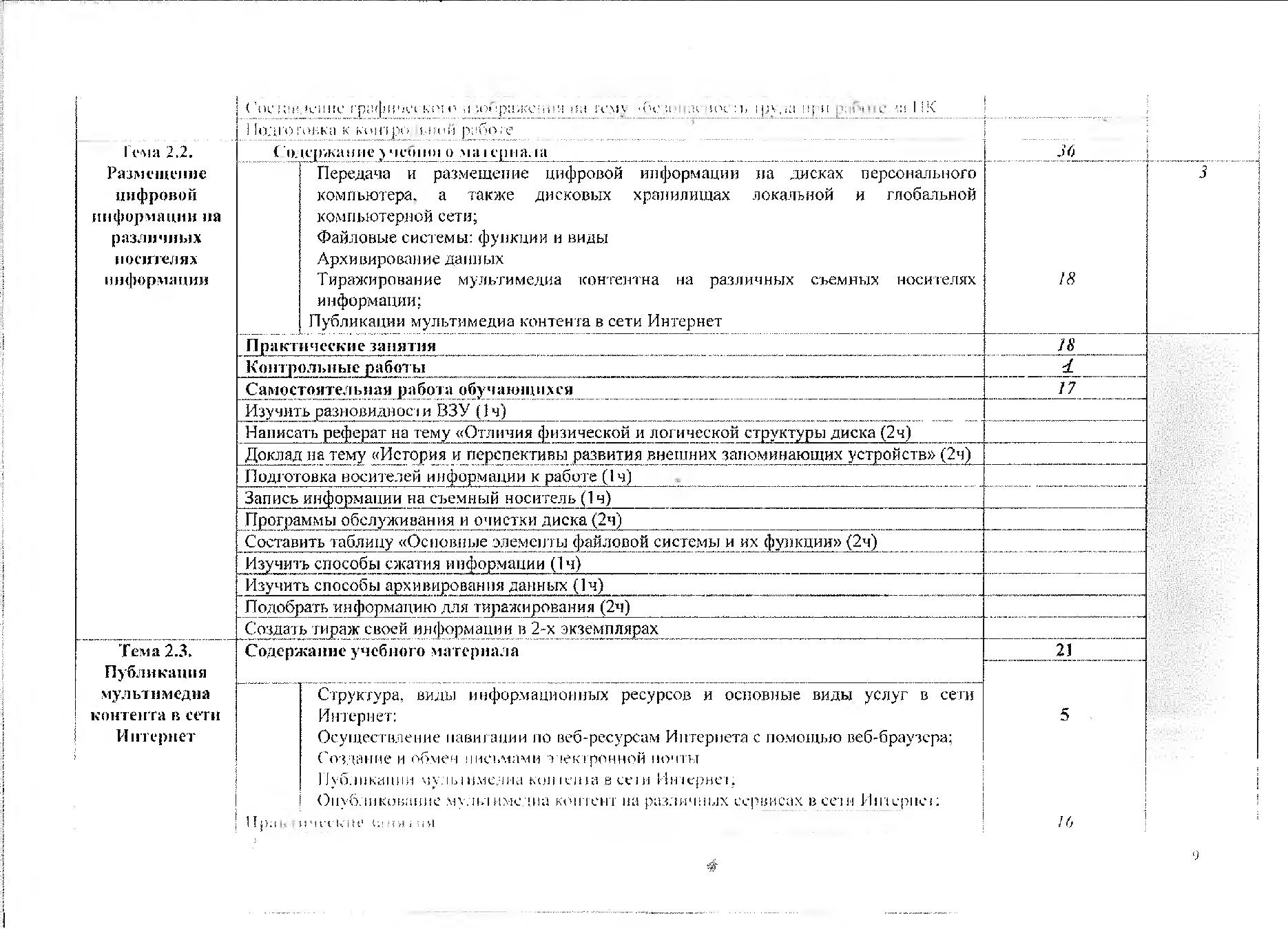 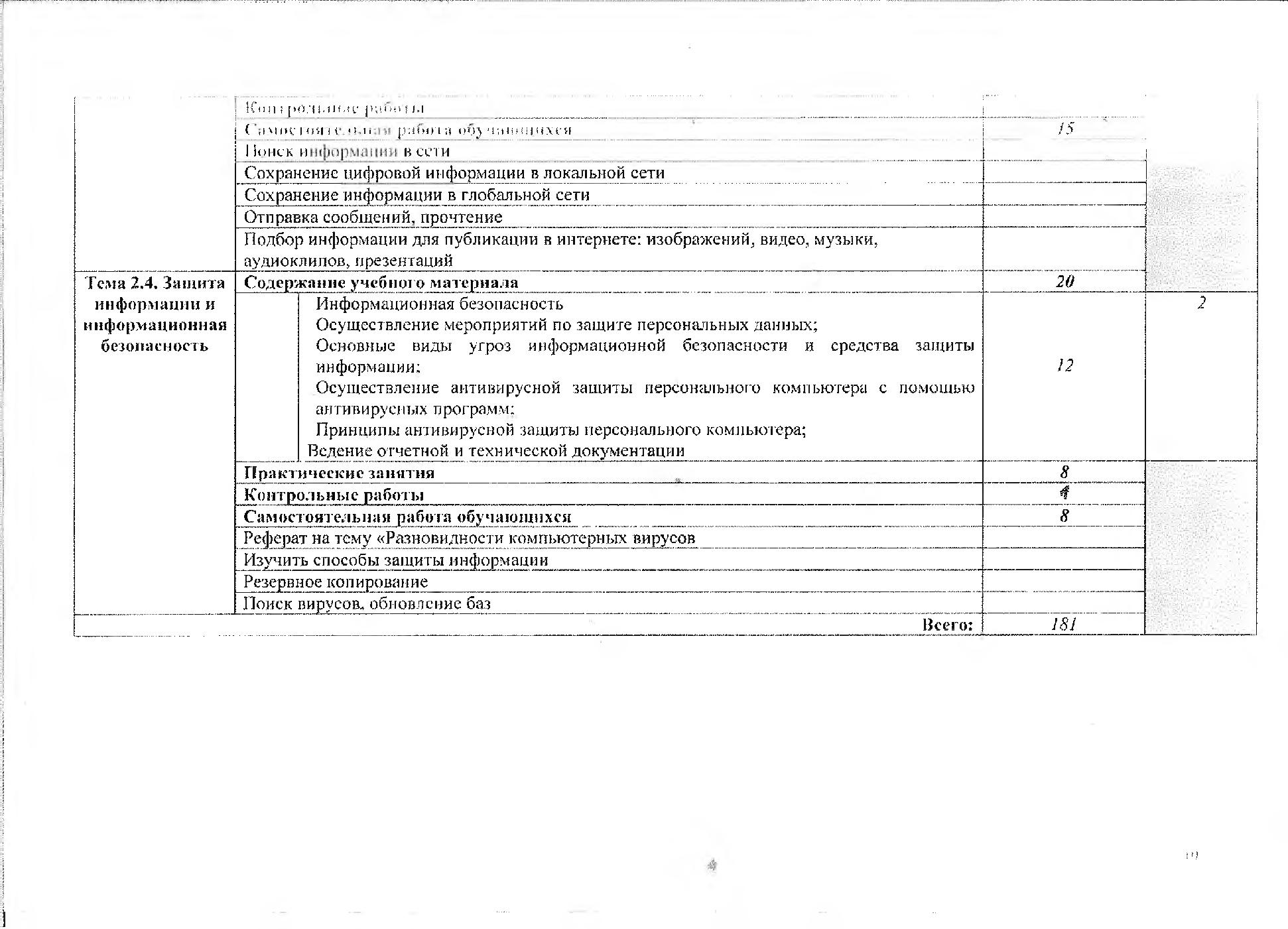 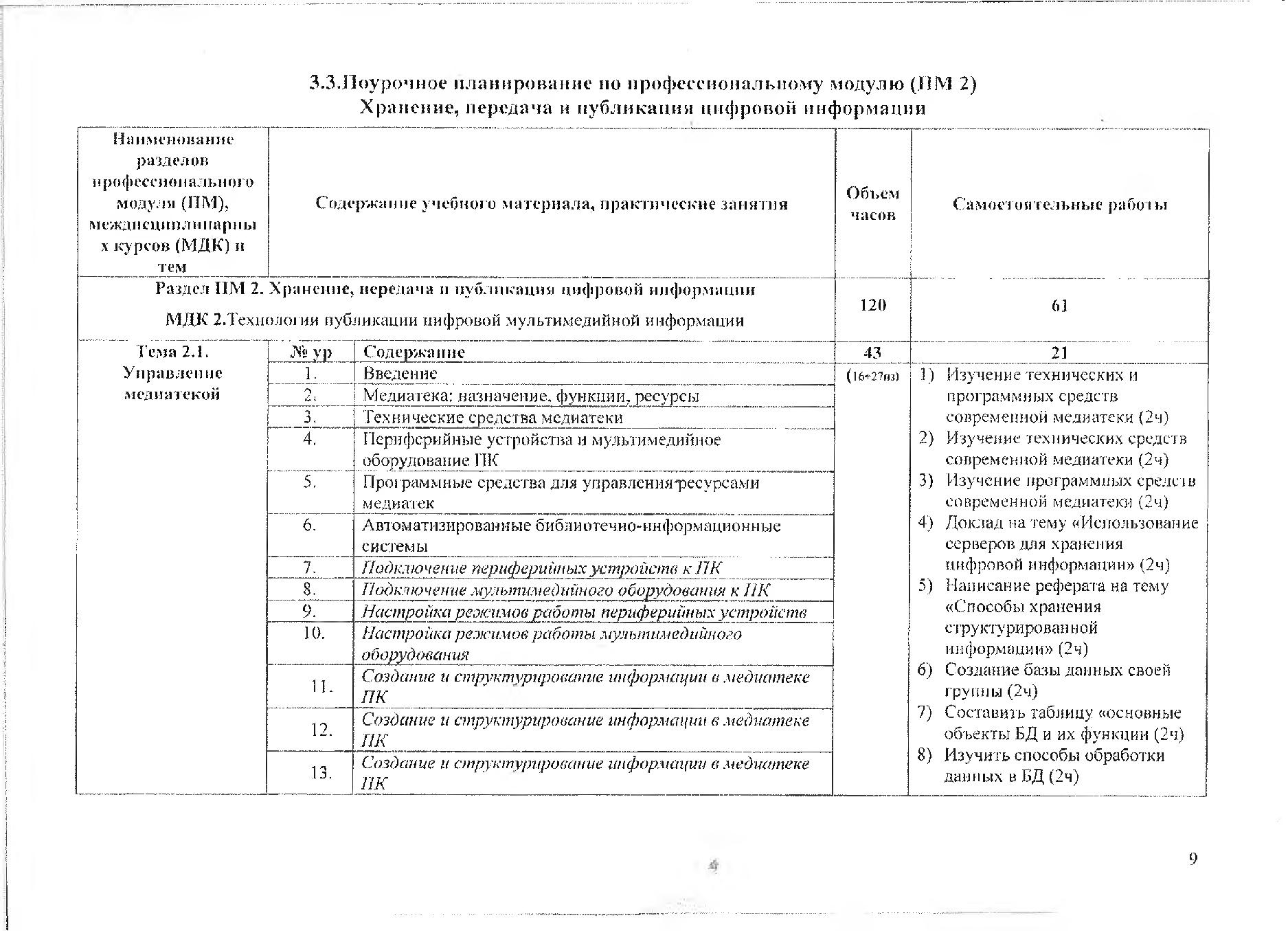 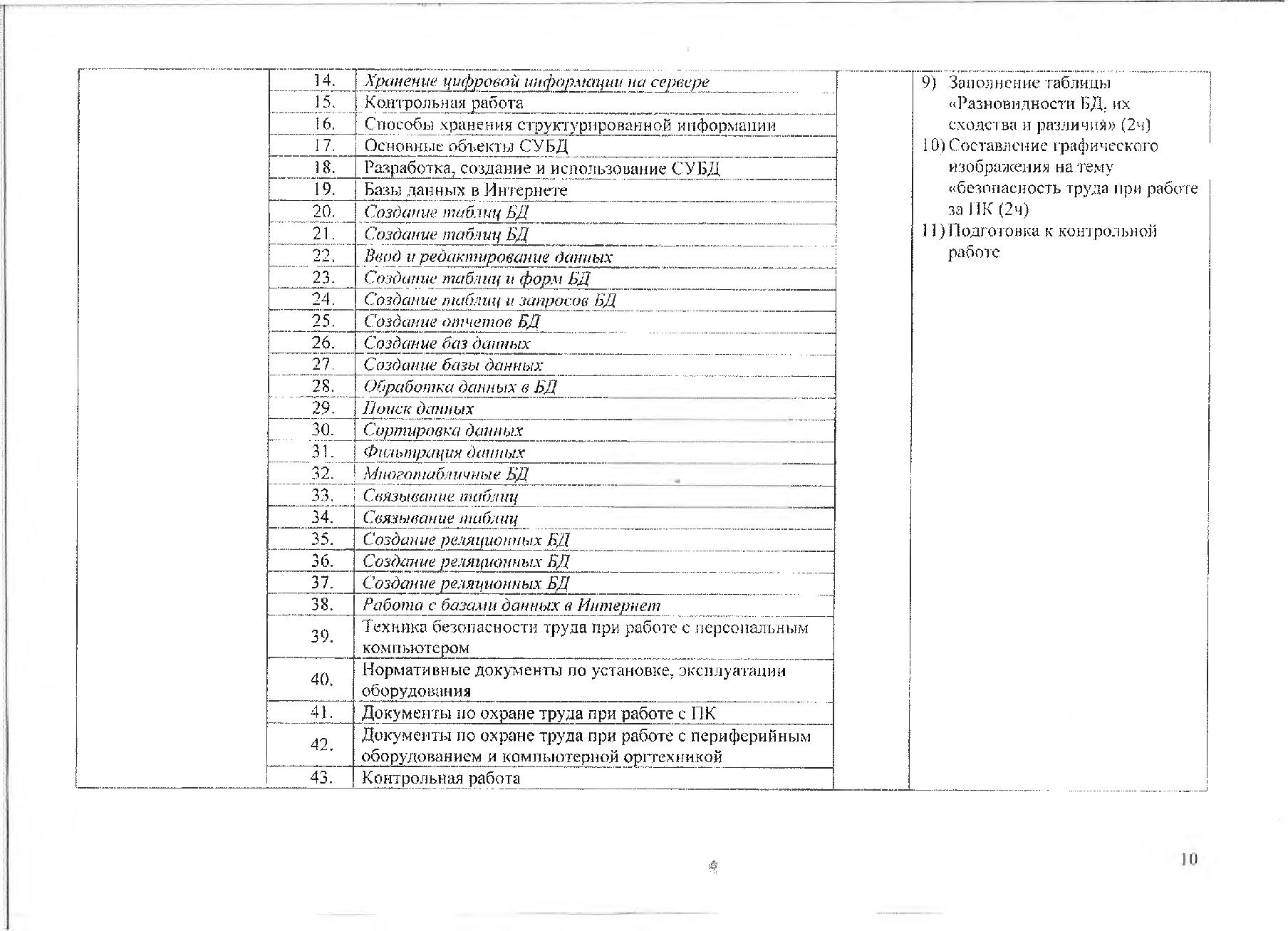 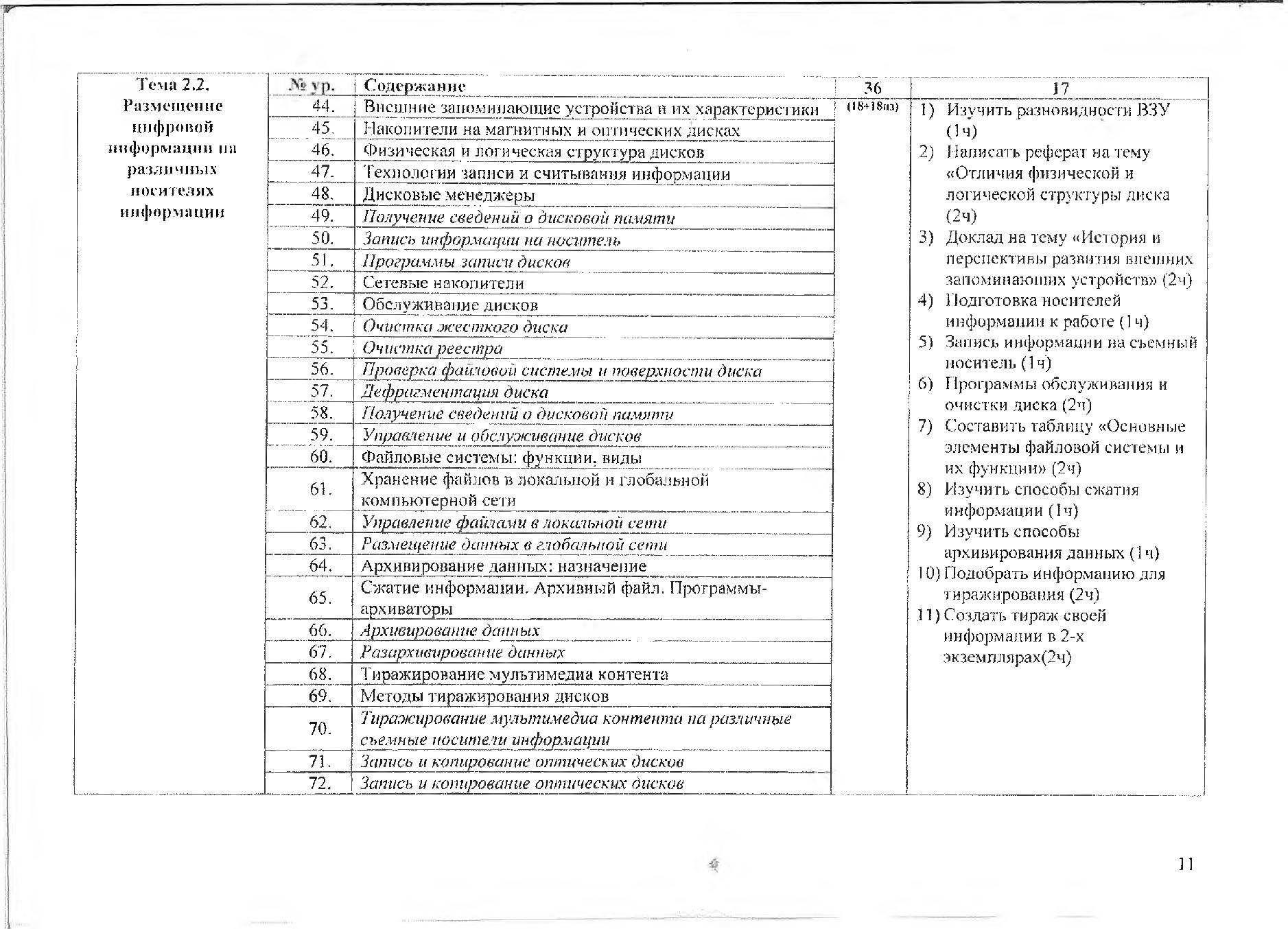 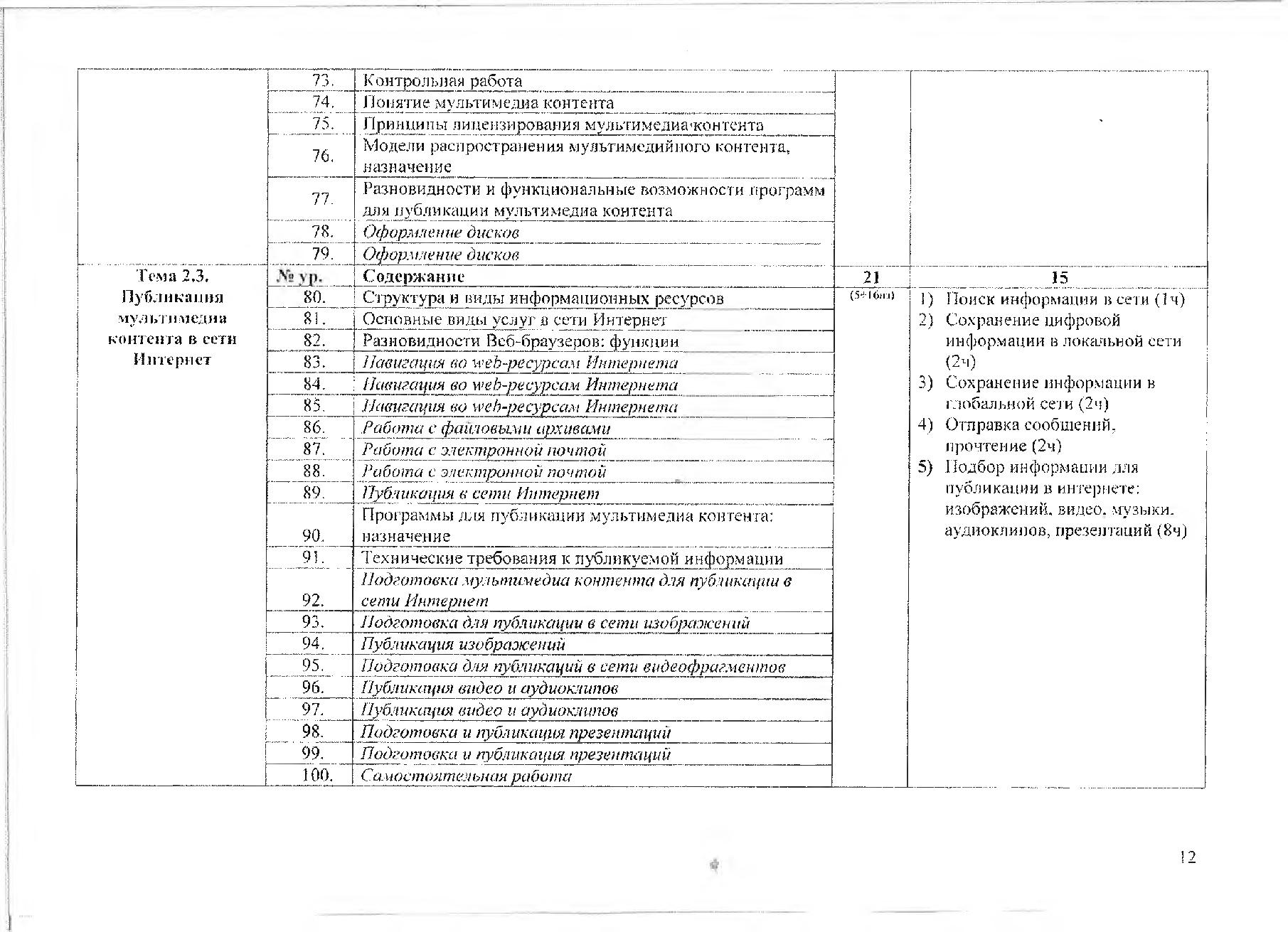 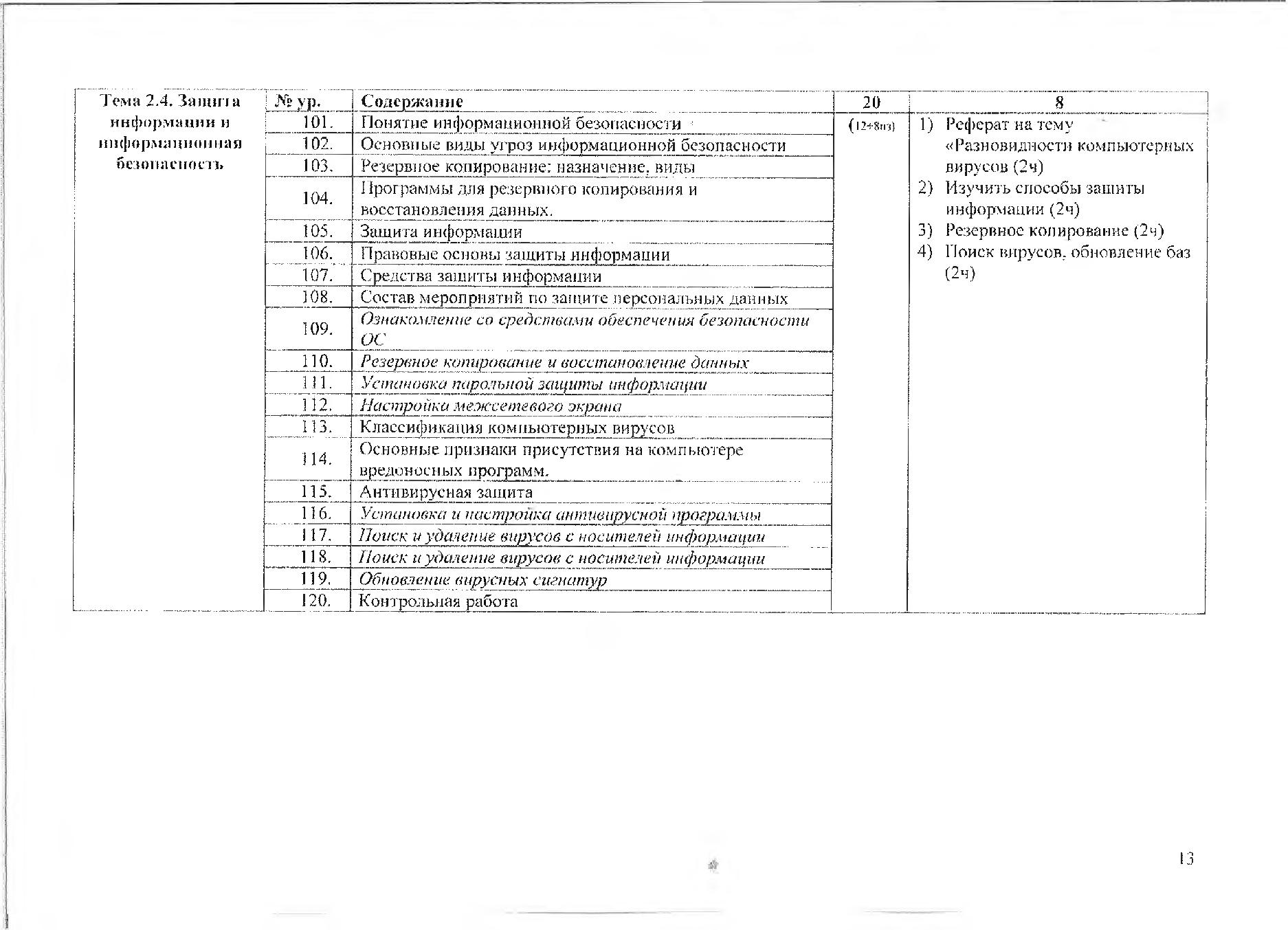 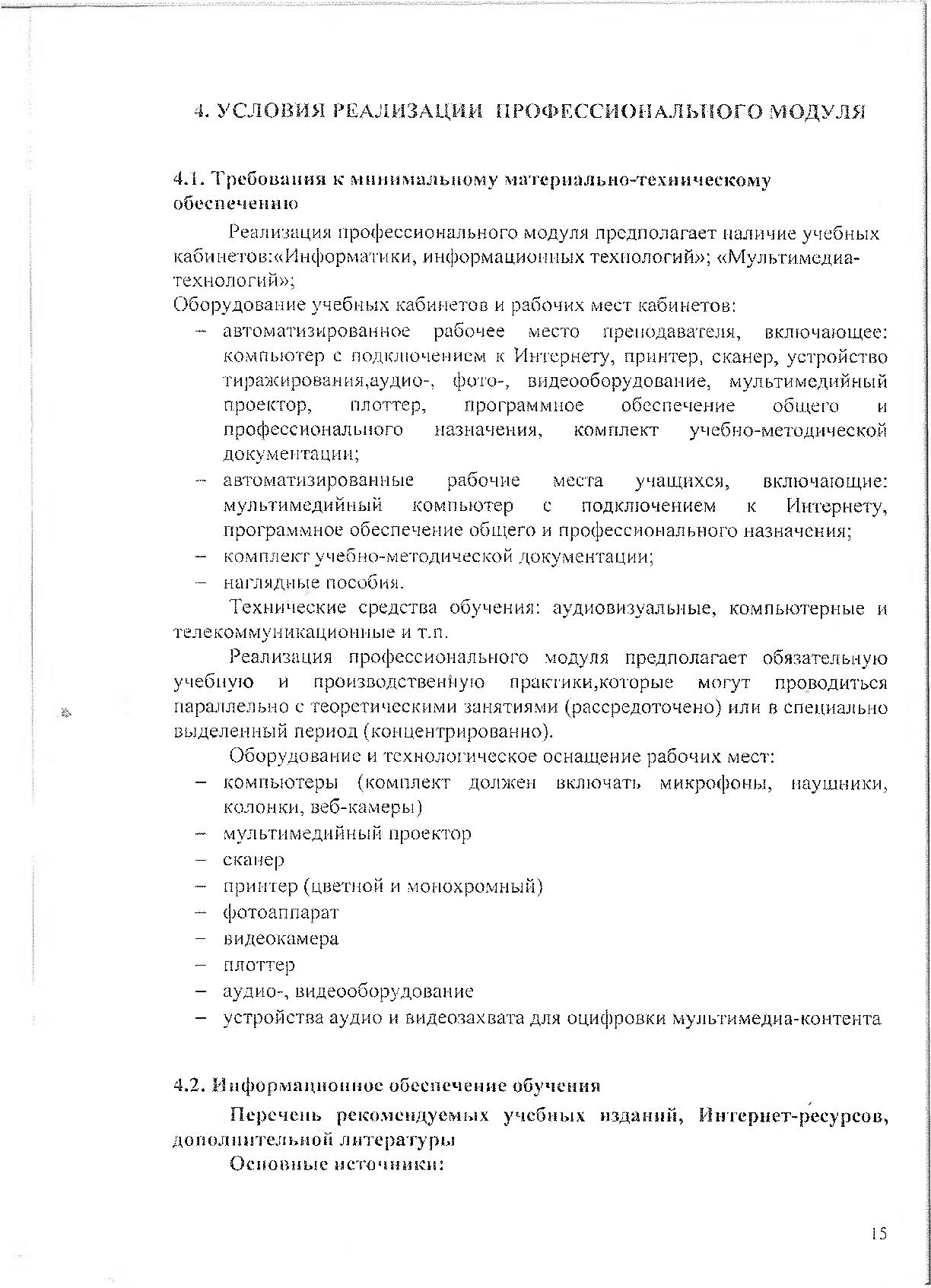 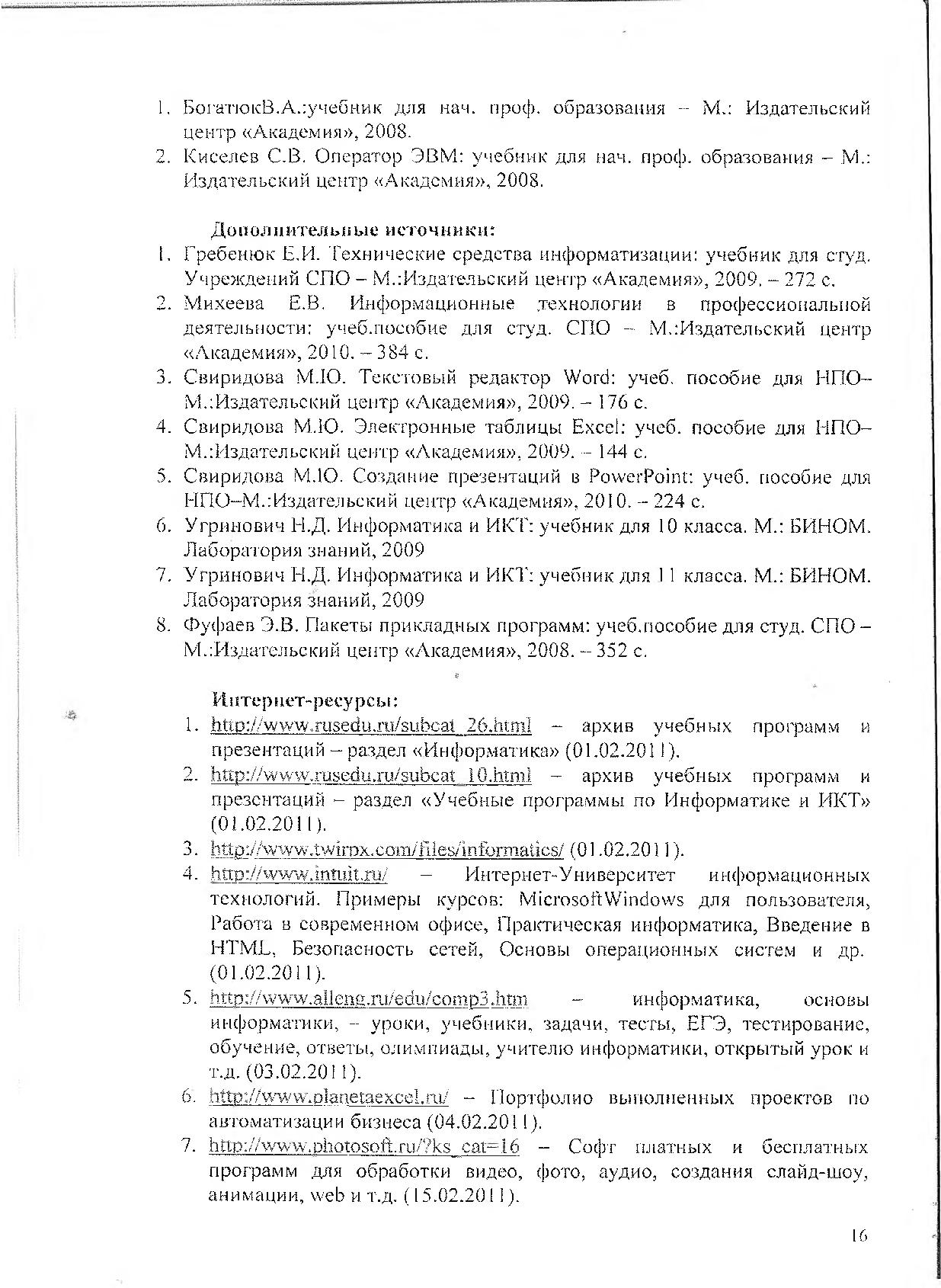 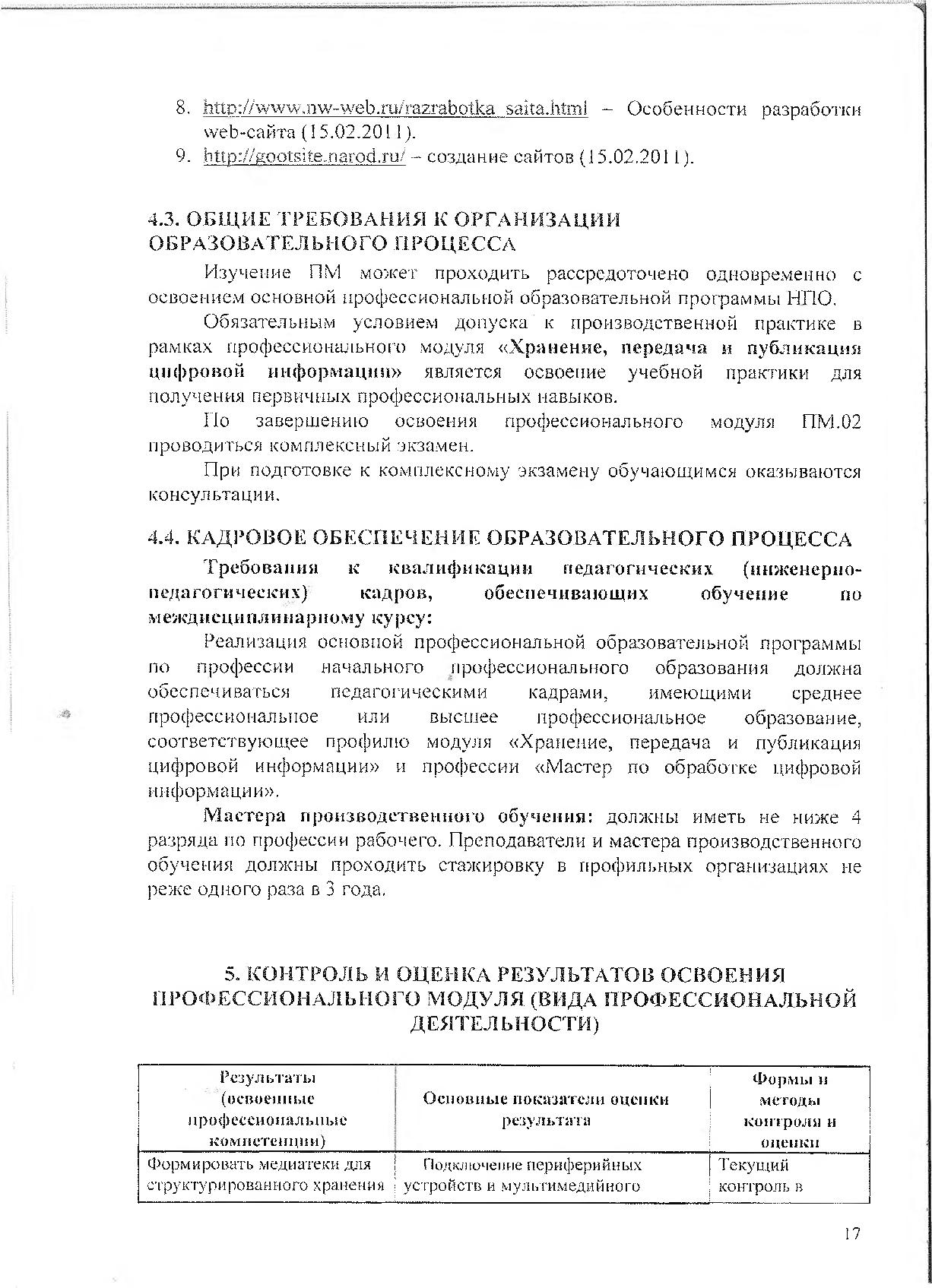 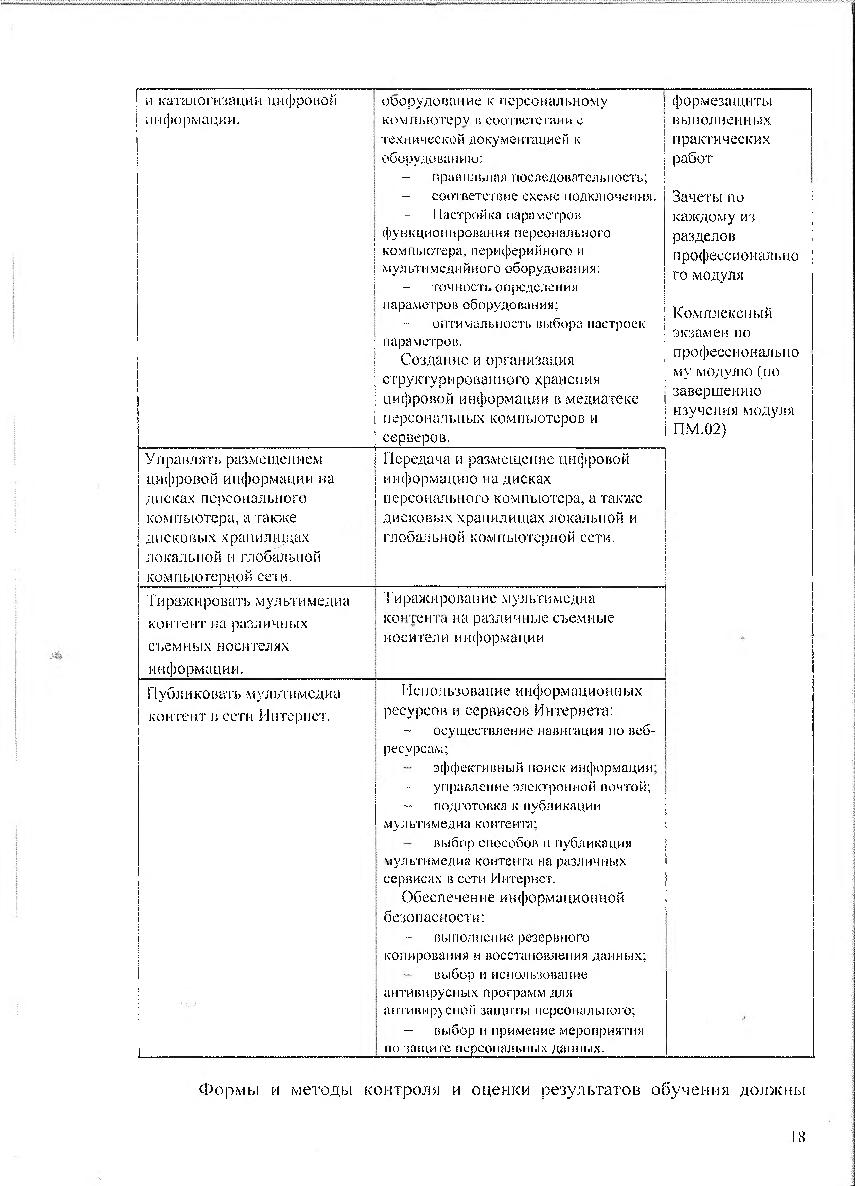 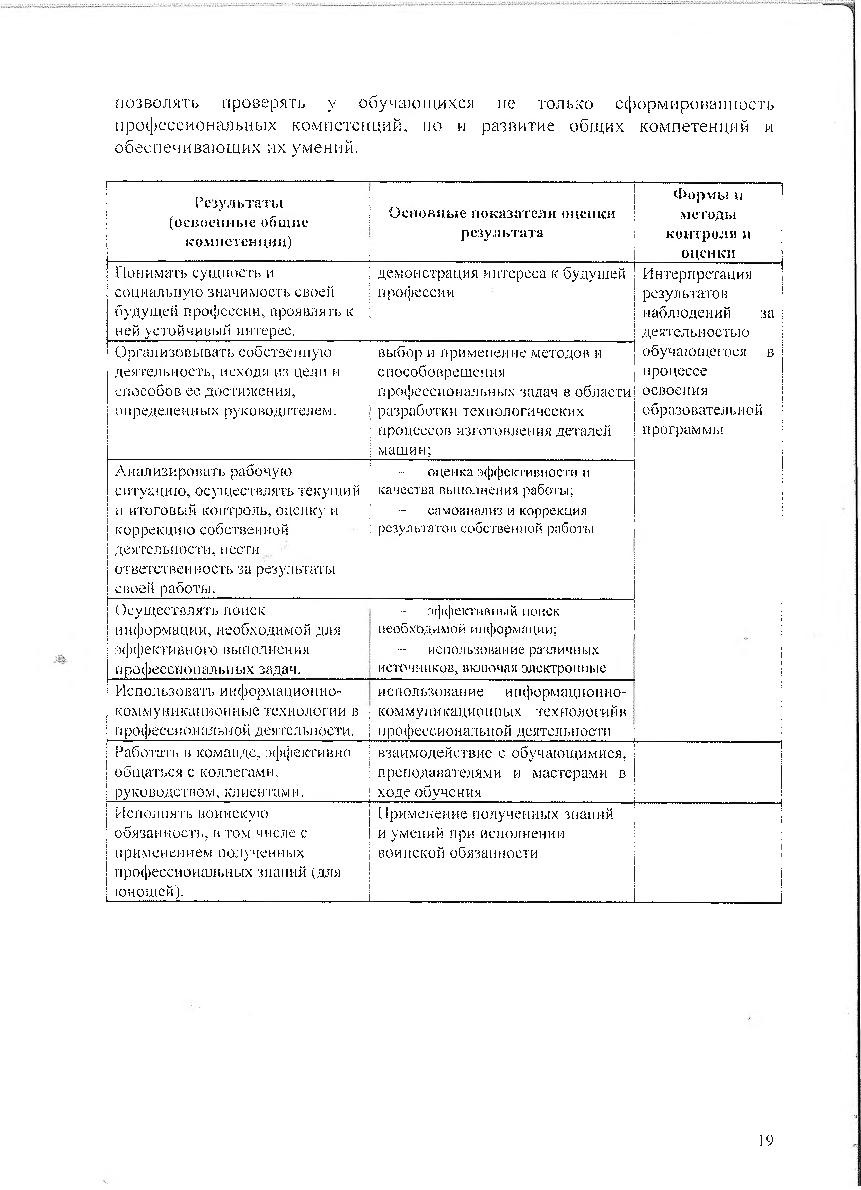 